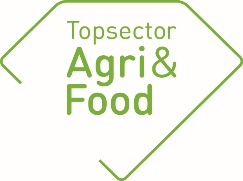 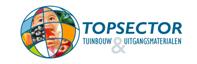 Algemene gegevensAlgemene gegevensPPS-nummerAF-18041TitelNaar gezondere en duurzamere winkelsThemaConsument & maatschappijUitvoerende kennisinstelling(en)Wageningen Economic ResearchProjectleider onderzoek (naam + emailadres)Marieke Meeusen | marieke.meeusen@wur.nlPenvoerder (namens private partijen)Nicole Freid, HAKAdres projectwebsiteNiet van toepassingStartdatum01012019Einddatum31122021Goedkeuring penvoerder/consortium De jaarrapportage dient te worden besproken met de penvoerder/het consortium. De TKI’s nemen graag kennis van eventuele opmerkingen over de jaarrapportage.Goedkeuring penvoerder/consortium De jaarrapportage dient te worden besproken met de penvoerder/het consortium. De TKI’s nemen graag kennis van eventuele opmerkingen over de jaarrapportage.De penvoerder heeft namens het consortium de jaarrapportage Goedgekeurd - Er is op basis van de laatste bijeenkomst met alle PPS partners dd 20 februari en goedgekeurde notulen een voortgangsrapportage gemaakt.Eventuele opmerkingen over de jaarrapportage:Niet aan de orde.Inhoudelijke samenvatting van het projectInhoudelijke samenvatting van het projectProbleemomschrijvingAanleiding voor het project is dat Nederlandse consumenten niet gezond genoeg eten, waardoor ze ontvankelijk zijn voor voedingsgerelateerde ziekten, die de maatschappij geld kosten en de kwaliteit van leven negatief beïnvloedt. Daarom is er de maatschappelijke uitdaging om gezonder te eten waardoor we gezonder blijven en worden. Dat willen consumenten zelf ook: gezondheid is een van de belangrijkste aankoopargumenten voor voedsel. Echter in de supermarkt maken consumenten niet altijd de gezonde keuze. Het lukt consumenten beter om een gezonde keuze te maken als de omgeving hen hierbij ondersteunt. Dit geldt ook voor de duurzame keuze. De overheid heeft ook als ambitie om een gezond en duurzaam voedselsysteem te stimuleren, waarbij consumenten worden ondersteund bij het maken van gezonde en duurzame keuzes, leidend tot een sterkere Agri&Food sector en een groter algemeen maatschappelijk welzijn. Een duwtje in de rug kan consumenten dus helpen. Het is echter nog niet altijd duidelijk welke aanpassingen het meest effectief zijn om consumenten te ondersteunen.Doelen van het projectHet doel van deze PPS: is (1) meer inzicht in voedselkeuzegedrag in de retailsetting, (ii) met focus op de omgeving/context en (iii) oog voor de interactie tussen duurzaam/gezond waarbij (iv) interventies getoetst worden in real life setting (v) op langere termijn en (vi) passend in (nieuwe) businessmodellen van supermarkt en producentenResultatenResultatenBeoogde resultaten 2019In 2019 wilden we de volgende deliverables opleveren:Literatuuronderzoek consumentengedrag en effectiviteit van interventies die in retailsetting kunnen worden geïmplementeerdLiteratuuronderzoek en aanvullende intervieuws met retailers om de mogelijkheden/grenzen van interventies in retailsetting te verkennenAanpak om te komen tot uit te testen interventiesBehaalde resultaten 2019Deze deliverables zijn opgeleverd en besproken met de PPSpartners. Belangrijke conclusies:Het onderzoek laat zien dat er vooral positieve effecten te verwachten zijn van gecombineerde interventies, waarin bijvoorbeeld educatie gecombineerd wordt met het vergroten van de beschikbaarheid van gezonde opties. Ook sociale norm-nudges zijn effectief, evenals labels op het schap. Ook duidelijk wordt dat veel onderzoek zich richt op het korte termijn effect; lange termijn effecten zijn niet/nauwelijks bestudeerd. Supermarkten staan open voor implementatie van interventies die consumenten helpen gezonder te eten wanneer dat bijdraagt aan de klant- en winkelervaring. Het mag niet te betuttelend zijn en het moet ook passen in het business model waarmee ze werken. Gewoonten sturen in sterke mate de voorbereiden van de avondmaaltijd. Een verandering van eetgewoonten vraagt nauwe inpassing in dat gewoontegedrag. Dat betekent ook dat de in dit project gekozen interventie nauw ingevlochten moet worden in dat gewoontegedrag. Beoogde resultaten 2020In 2020 willen we de door de PPSpartners gekozen interventie eerst testen door kwalitatief onderzoek in een focusgroep, daarna online testen waarna we de real-life implementatie uitvoeren. Opgeleverde producten in 2019 (geef de titels en/of omschrijvingen van de producten / deliverables of een link naar de producten op de projectwebsite of andere openbare websites)Wetenschappelijke artikelen:Alle output van 2019 is in een rapport bijelkaar gebracht dat als achtergrondsdocument dient voor het wetenschappelijke artikel dat in 2020/2021 wordt gesubmit. Externe rapporten:Alle output van 2019 is in een rapport bijelkaar gebracht dat als achtergrondsdocument dient voor het externe rapport dat in 2020/2021 wordt gepubliceerd.   Artikelen in vakbladen:Alle output van 2019 is in een rapport bijelkaar gebracht dat als achtergrondsdocument dient voor het artikel in een vakblad dat in 2020/2021 wordt gepubliceerd.   Inleidingen/posters tijdens workshops, congressen en symposia:De resultaten zijn gedeeld met het consortium CHIEF, waarin gezocht wordt naar mogelijkheden om de consumptie van plantaardige eiwitten te vergroten.De resultaten zijn ook gedeeld met het ministerie van LNV.TV/ Radio / Social Media / Krant:Nog niet aan de orde.Overig (Technieken, apparaten, methodes etc.):Nog niet aan de orde.